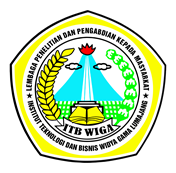 Ketua Tim Pengusul					Penanggung jawab,Ketua LPPM,<TTD>		<TTD + Cap>(………………………)				(…………………………)Isian Substansi ProposalSkema PenelitianPetunjuk : Pengusul hanya diperkenankan mengisi di tempat yang telah disediakan sesuai dengan petunjuk pengisian dan tidak diperkenankan melakukan modifikasi template atau penghapusan disetiap bagianLembar Pengesahan Dan IdentitasTanggal  Pengajuan: TT/BB/TTTTInformasi Perguruan TinggiInformasi Perguruan TinggiNama perguruan tinggiInstitut Teknologi dan Bisnis Widya Gama LumajangNama penanggung jawab (Ketua LPPM)Selvia Roos Ana, S.E., M.Ak.AlamatJl. Gatot Subroto No.04 LumajangTelepon kantor(0034)881924Telepon genggam (WhatsApp)082331745620Surellppm@itbwigalumajang.ac.idInformasi Ketua Tim PengusulInformasi Ketua Tim PengusulNama ketua tim pengusul…..................................................................Bidang Ilmu…..................................................................NIDN…..................................................................Telepon kantor…..................................................................Telepon genggam (WhatsApp)…..................................................................Surel…..................................................................Informasi Anggota PengusulInformasi Anggota PengusulNama anggota 1…..................................................................Bidang Ilmu…..................................................................NIDN…..................................................................Nama anggota 2…..................................................................Bidang Ilmu…..................................................................NIDN…..................................................................Informasi MahasiswaInformasi MahasiswaNama Mahasiswa 1…..................................................................NIM…..................................................................Nama Mahasiswa 2…..................................................................NIMDana Perguruan Tinggi…..................................................................Dana Pihak Lain (jika ada)…..................................................................JUDULTuliskan Judul Usulan[……………………………………………………………………………………………………..]RINGKASANRingkasan tidak lebih dari 300 kata yang berisi urgensi, tujuan, dan luaran yang ditargetkan.[……………………………………………………………………………………………………..]KATA KUNCIKata kunci maksimal 5 kata[……………………………………………………………………………………………………..]B. Pendahuluan Penelitian Dasar merupakan riset yang memuat temuan baru atau pengembangan ilmu pengetahuan dari kegiatan riset yang terdiri dari tahapan penentuan asumsi dan dasar hukum yang akan digunakan, formulasi konsep dan/ atau aplikasi formulasi dan pembuktian konsep fungsi dan/ atau karakteristik penting secara analitis dan eksperimental.Pendahuluan penelitian tidak lebih dari 1.000 kata yang terdiri dari:Latar belakang dan rumusan permasalahan yang akan diteliti.Pendekatan pemecahan masalah.State of the art dan kebaruan.Peta jalan (roadmap) penelitian 5 tahun ke depan[……………………………………………………………………………………………………]Tinjauan PustakaTinjauan pustaka ini merangkum berbagai sumber literatur yang relevan dengan topik penelitian. Analisis mendalam terhadap penelitian-penelitian terkait, konsep, teori, dan temuan yang telah muncul dalam literatur ilmiah terkait. Tinjauan pustaka tidak lebih dari 2000 kata[……………………………………………………………………………………………………]D. MetodeMetode atau cara untuk mencapai tujuan yang telah ditetapkan ditulis tidak melebihi 1.000 kata. Bagian ini dapat dilengkapi dengan diagram alir penelitian yang menggambarkan apa yang sudah dilaksanakan dan yang akan dikerjakan selama waktu yang diusulkan. Format diagram alir dapat berupa file JPG/PNG. Metode penelitian harus dibuat secara utuh dengan penahapan yang jelas, mulai dari awal bagaimana proses dan luarannya, dan indikator capaian yang ditargetkan.[……………………………………………………………………………………………...……...]E. Jadwal PenelitianJadwal Penelitian disusun berdasarkan pelaksanaan penelitianH. Daftar PustakaDaftar pustaka disusun dan ditulis berdasarkan sistem nomor (Vancouver style) sesuai dengan urutan pengutipan. Hanya pustaka yang disitasi pada usulan pengabdian kepada masyarakat yang dicantumkan dalam Daftar Pustaka.